Szkolenia w GdańskuGdańsk jest miastem, które oferuje ciekawe możliwości zawodowe. Jeśli więc tylko mamy odpowiednie kwalifikacje, prędzej czy później znajdziemy atrakcyjną pracę.Wybraliśmy cztery szkolenia z bogatej oferty serwisu www.szkolenia24h.pl, które odbędą się w najbliższym czasie w Gdańsku. Po więcej propozycji zapraszamy do naszego serwisu pod adres: http://www.szkolenia24h.pl/oferty/miasto_Gdańsk lub kategorii szkolenia zawodowe. 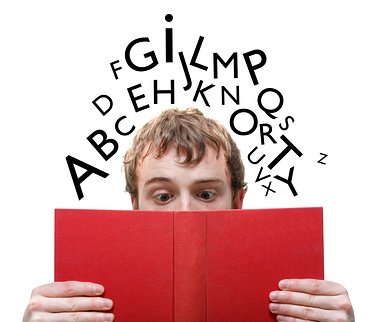 1. Skuteczny specjalista działu zakupów. Jak dobrać najlepsze taktyki negocjacyjne i najkorzystniej zawrzeć umowę?Szkolenie skierowane jest do kadry menedżerskiej, handlowców, pracowników działów: zakupów, zaopatrzenia, importu, oraz każdego, kto jest odpowiedzialny za negocjowanie i zawieranie umów z partnerami krajowymi lub zagranicznymi. Szkolenie tego typu może być przeprowadzone w ciekawy sposób, np. poprzez inscenizację negocjacji. Program obejmuje takie zagadnienia jak:1. Organizacja procesu zakupu.- Rola i zadania kupca w przedsiębiorstwie. - Logistyka zakupów i procedury wpływające na postępowanie kupców. - System uwarunkowań prawnych umów zakupu. - Analizy wspierające pracę kupca i źródła informacji. - Zabezpieczenia umów zakupu.2. Negocjacje z dostawcami.- Etapy negocjacji. - Wykorzystanie rekwizytów negocjacyjnych. - Negocjowanie ceny i innych warunków umowy. - Rozpoznawanie obszaru negocjacji i ustępstw partnera. - Kreowanie wizerunku i budowanie własnej siły. - Mowa ciała w negocjacjach.3. Komunikacja w procesie zakupu.- Kluczowe aspekty komunikacji. - Asertywność negocjatora. - Taktyki retoryczne w negocjacjach.2. Kurs kosmetyczny I i II stopniaW serwisie www.szkolenia24h.pl ten kurs kosztuje 1400 zł. W tej cenie zapewnione jest zaświadczenie ukończenia kursu według wzoru MEN.Szkolenie podzielone jest na część teoretyczną i praktyczną. Teoria to wykłady na temat higieny w gabinecie kosmetycznym, wyposażenia gabinetu kosmetycznego, budowy i fizjologi skóry czy zabiegów kosmetycznych. W części praktycznej zawarto wiele ćwiczeń, w tym - Kosmetyczny masaż twarzy, szyi i dekoltu.- Zabiegi pielęgnacyjne i odżywcze twarzy, szyi i dekoltu.- Zabieg manualnego oczyszczania twarzy.- Mikrodermabrazja.- Złuszczanie kwasami owocowymi (AHA, BHA, kwas migdałowy).- Farbowanie brwi i rzęs, technika regulacji brwi.- Depilacja woskiem różnych partii ciała.- Zabiegi pielęgnacyjno-odżywcze modelujące piersi.- Zabiegi antycellulitowe i modelujące sylwetkę.3. Microsoft ExcelMicrosoft Excel, który powstał jeszcze w latach 80 ubiegłego wieku jest do dziś jednym z najpopularniejszych programów biurowych na całym świecie. W ofercie firm szkoleniowych można więc znaleźć wiele propozycji dotyczących Excela. Przeglądając listę szkoleń w serwisie www.szkolenai24h.pl z Gdańska można dostrzec zarówno kursy Excel dla początkujących jak i zaawansowanych. Popularnością cieszą się też szkolenia typu MS Excel w finansach, MS Excel - Zastosowanie w biznesie czy Pulpity menedżerskie (dashboards) w MS Excel.4. Kurs: Kwalifikowany Pracownik OchronyZawód profesjonalnego ochroniarza cieszy się coraz większym uznaniem wśród młodych ludzi i jest uznawany za bardzo perspektywiczny. Dawno już minęły czasy, gdy zajęcie to kojarzyło się z pilnowaniem parkingu czy tzw. „bramką” w nocnym klubie.Licencjonowany ochroniarz dysponuje bronią palną, środkami przymusu bezpośredniego, a jego praca polega na ochronie mienia, osób, transportowaniu pieniędzy, czy wartościowych przedmiotów. Pracownik ochrony powinien więc nie tylko wyróżniać się sprawnością fizyczną, refleksem i opanowaniem, ale i znajomością przepisów prawnych. To właśnie odróżnia zwykłego dozorcę czy stróża od licencjonowanego pracownika ochrony. Kurs: Kwalifikowany Pracownik Ochrony pozwala wiec zdobyć nie tylko pożądane umiejętności, ale i licencję.Doskonalenie swoich umiejętności to najlepszy sposób na zwiększenie szans na rynku pracy. Warto więc zainwestować w konkretne szkolenie, zamiast narzekać na brak pracy.